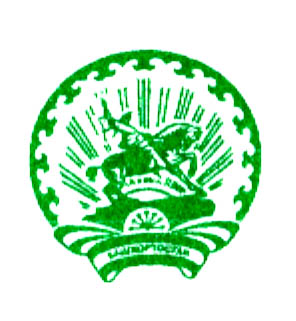 ПРИКАЗ№ 14							  от 13 апреля 2020 годаОб утверждении плана мероприятийпо противодействию коррупции на 2020-2021 гг.в Муниципальном бюджетном учреждениимуниципального района Зилаирский район Республики                          Башкортостан Централизованная библиотечная система	В соответствии с Федеральным законом от  25.12.2008 года № 273-ФЗ «О противодействии коррупции», распоряжением Врио Главы Республики Башкортостан от 24.12.2018 года № РГ-280 «Об утверждении Плана мероприятий по противодействию коррупции  в Республике Башкортостан»	ПРИКАЗЫВАЮ:Утвердить План мероприятий по противодействию коррупции               на 2020-2021 годы в Муниципальном бюджетном учреждении                        муниципального района Зилаирский район Республики Башкортостан Централизованная библиотечная система согласно приложению.Контроль за исполнением настоящего приказа возложить на ведущего редактора ОКиОД, секретаря антикоррупционной комиссии Чильдинову Д.В. Директор 									М.А. Баканова 